Az óra céljai: A Református Egyház ünnepköreihez, ünnepnapjaihoz tartozó szókincs elsajátítása. A tanulók ismerjék és az idegen nyelven is rendszerezni tudják a Református egyház nagy ünnepköreihez tartozó ünnepnapokat.   (református tartalom)-szociális kompetencia fejlesztése-digitális kompetencia fejlesztéseAz óra céljai: A Református Egyház ünnepköreihez, ünnepnapjaihoz tartozó szókincs elsajátítása. A tanulók ismerjék és az idegen nyelven is rendszerezni tudják a Református egyház nagy ünnepköreihez tartozó ünnepnapokat.   (református tartalom)-szociális kompetencia fejlesztése-digitális kompetencia fejlesztéseAz óra céljai: A Református Egyház ünnepköreihez, ünnepnapjaihoz tartozó szókincs elsajátítása. A tanulók ismerjék és az idegen nyelven is rendszerezni tudják a Református egyház nagy ünnepköreihez tartozó ünnepnapokat.   (református tartalom)-szociális kompetencia fejlesztése-digitális kompetencia fejlesztéseAz óra céljai: A Református Egyház ünnepköreihez, ünnepnapjaihoz tartozó szókincs elsajátítása. A tanulók ismerjék és az idegen nyelven is rendszerezni tudják a Református egyház nagy ünnepköreihez tartozó ünnepnapokat.   (református tartalom)-szociális kompetencia fejlesztése-digitális kompetencia fejlesztéseAz óra céljai: A Református Egyház ünnepköreihez, ünnepnapjaihoz tartozó szókincs elsajátítása. A tanulók ismerjék és az idegen nyelven is rendszerezni tudják a Református egyház nagy ünnepköreihez tartozó ünnepnapokat.   (református tartalom)-szociális kompetencia fejlesztése-digitális kompetencia fejlesztéseAz óra céljai: A Református Egyház ünnepköreihez, ünnepnapjaihoz tartozó szókincs elsajátítása. A tanulók ismerjék és az idegen nyelven is rendszerezni tudják a Református egyház nagy ünnepköreihez tartozó ünnepnapokat.   (református tartalom)-szociális kompetencia fejlesztése-digitális kompetencia fejlesztéseAz óra céljai: A Református Egyház ünnepköreihez, ünnepnapjaihoz tartozó szókincs elsajátítása. A tanulók ismerjék és az idegen nyelven is rendszerezni tudják a Református egyház nagy ünnepköreihez tartozó ünnepnapokat.   (református tartalom)-szociális kompetencia fejlesztése-digitális kompetencia fejlesztéseIdőSzakaszok és célokTanulói tevékenységekTanári tevékenységekMunkaforma/MódszerTananyagok/EszközökMegjegyzésekElőkészítés:A pedagógus a tanteremben 9 állomást jelöl ki.  A padokon elhelyezi az állomások „számát”, lefordítva a tervezett csoportok számának megfelelő számú feladatlapot, valamint egy megoldókulcsot, szintén lefordítva (hátulján „Lösung” felirattal.Feladatlapok(Állomásszámok 1-9)Feladatlapok (a tervezett csoportok létszámának megfelelő) és megoldókulcsok minden állomáshoz3 tabletAz előkészítésbe a tanulók is bevonhatóak.1JelentésKöszönésKöszönnek.Köszönti a tanulókat.frontális2Szervezési feladatokA tanulók megismerik az állomásokon végzett csoportmunka és a „Laufzettel” fogalmát.Elmondja a tanulóknak, hogy mai napon, egy állomásokon végzendő csoportmunkát fognak végezni.„Heute arbeiten wir in Form einer Stationenarbeit. Ihr arbeitet in Gruppen.”Minden állomás feladatokat tartalmaz, de rendelkezésükre állnak megoldókulcsok is munkájuk helyességének ellenőrzésére.„Auf jeder Station findet ihr Aufgaben. Ihr müsst die Aufgaben lösen und die Lösungen selbst kontrollieren. Auf jeder Station findet ihr Lösungen. Ihr darf euch  das Lösungsblatt ansehen, wenn ihr mit der Aufgabe fertig seid.”Munkájukhoz kapnak egy „Laufzettel”-t, mely segít ellenőrizni, hogy hol járnak az állomások teljesítésében.„Zur Arbeit bekommt ihr ein Laufzettel. Mit Hilfe dieser Laufzettel könnt ihr kontrollieren, welche Station ihr schon gemacht habt, und welche Stationen fehlen noch.”CsoportalakításKis (az ünnepek szimbólumait ábrázoló) képek segítségével csoportokat alkotunk.„Mit Hilfe dieser kleinen Zetteln machen wir Gruppen. Zieht bitte einen Zettel und findet eure Partner.”Stationenarbeit-Aufgaben Néme_7_evf_A1_4_tmcs_sanyag1_PA„Laufzettel”Puzzleképek a csoportalkotáshozCsoportalakításkis képek segítségével (Annyi felé vágjuk a képeket, ahány fős csapatokat tervezünk.)4RáhangolódásTanulók megismerik a feladatokat.Megtekintik a feladatlapot.Felteszik kérdéseiket.Pedagógus elmagyarázza tanulóinak, hogy a teremben 8+1 állomás került kihelyezésre. Az állomásokon különböző játékos feladatokkal találkoznak, de mindegyik állomáson lehetőségük nyílik arra is, hogy ellenőrizzék munkájuk helyességét valamilyen formában. (A megoldásokat „Lösungen” csak a feladat elvégzése után fordítsák meg, és javítás után fordítsák vissza.)„Im Klassenzimmer findet ihr 8+1 Stationen. Ihr findet spielerische Aufgaben. Ihr müsst die Aufgaben lösen und die Lösungen selbst kontrollieren. Auf jeder Station findet ihr Lösungen. Ihr darf euch  das Lösungsblatt ansehen, wenn ihr mit der Aufgabe fertig seid.” A tableten elvégzendő feladatok helyességét automatikusan tudják ellenőrizni.  „Einige Aufgaben macht ihr mit Hilfe eines Tablets. Diese Aufgaben könnt ihr gleich kontrollieren.”A „Trimino”-feladat helyességét a háromszög teljessé tétele jelzi. „Mit der Trimino-Aufgabe seid ihr fertig, wenn ihr ein Dreieck bekommt.” „Bandolo”-feladat megoldását a lap hátoldalán a megfelelően keresztezett fonal adja.„Die Bandolo-Aufgabe ist richtig, wenn die Schnur auf der Rückseite des Blattes auf den Linien liegt."Mindehhez kapnak egy feladatlapot, melyet folyamatosan kell adatokkal megtölteni.„Ihr bekommt auch eine Scheibe. Diese Scheibe müsst ihr nach jeder Aufgabe  mit Daten ausfüllen.” Elmondjuk, hogy a legkülső kör az ünnepkör neve. A középsőbe az ünnep dátumát kell elhelyezni. Legbelül pedig rövid utalást várunk arra, hogy mit ünnepelünk ezeken a napokon.„Die äußerliche Scheibe ist der Name des Festkreises.In die mittlere Scheibe müsst ihr das Datum schreiben, an welchem wir das Fest feiern.”Und die innere ist eine kurze Bestimmung, was wir eigentlich an diesen Tagen feiern.”Elmondjuk, hogy a feladatok teljesítésére 30 perc áll rendelkezésükre. Az állomások sorrendje felcserélhető. (A plussz állomást csak abban az esetben válasszák, ha már az előző 8 állomással végeztek és maradt még idejük.)„Zur Arbeit habt ihr 30 Minuten. Die Reihenfolge der Stationen ist nicht so wichtig. Die pluss Station könnt ihr wählen, wenn ihr mit allen Stationen schon fertig seid.”Megkérdezzük van-e kérdésük a munkát illetően.„Habt ihr Fragen?”Bemutatjuk azokat a feladattípusokat, melyre vonatkozóan kérdést kaptunk.frontális munka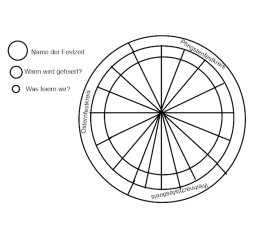 Feladatlap (Mely az ünnepköröket jelzi és üres, kitöltésre váró rubrikákat tartalmaz.(Minden tanuló kap ilyen feladatlapot.)A tanári magyarázatot kíséri a nonverbális kommunikáció. A pedagógus mutatja a feladattípusokat, ill. a feladatlap körszeleteit is megmutatja magyarázat közben.30Új anyag feldolgozásaKoordinál, segítséget nyújt, támogat.Állomásokon végzett csoportmunka30ÁllomásBetűsalátából alkotják meg a karácsonyi ünnepkör ünnepeinek nevét.Majd a szerzett információkat beírják a nagy feladatlapjuk megfelelő helyeire.A tanári utasítás (Feladat megadása) az 1. állomás jelölése alatt található”Wie heißen die 
 Feste des Weihnachtsfestkreises?“Findet die richtige 
Reihenfolge der 
Buchstaben!“Állomásokon végzett csoportmunkaFelírat: „Station 1”Feladatlap 1. Megoldás 130Állomás PárkeresőTanulók rövid leírásokhoz párosítják a karácsonyi ünnepkör ünnepeit, majd az adatokat a nagy feladatlapjukon rögzítik.A tanári utasítás (Feladat megadása) az 2. állomás jelölése alatt található „Was feiern wir an diesen Feiertagen?Sucht die Paare!Arbeitet auf Tablet!“Állomásokon végzett csoportmunkaFelírat: „Station 2”tabletTankocka: 04_WeihnachtsfestkreisTantárgyköziség: Hit- és erkölcstan https://learningapps.org/display?v=pzu4k7okn18 ÁllomásHúsvéthoz kötődő ünnepek időbeli rendezéseTanulók a húsvéti ünnepkör ünnepeit helyezik el egy naptár lapjain.Megoldásukat megoldókulccsal ellenőrzik, majd a megszerzett információkat a nagy feladatlapon rögzítik.A tanári utasítás (Feladat megadása) az 3. állomás jelölése alatt található  „Welche sind die Feiertage des Osternfestkreises! Schreibt sie in den Kalender!“Állomásokon végzett csoportmunkaFelírat: „Station 3”Feladatlap 3Megoldás 3ÁllomásRövid válaszokTanulók rövid leírásokhoz írják a megismert húsvéti ünnepkörhöz köthető ünnepnapokat, majd az adatokat a nagy feladatlapjukon rögzítik.A tanári utasítás (Feladat megadása) az 4. állomás jelölése alatt található„Was feiern wir an diesen Tagen?Findet die Paare!Arbeitet auf Tablet!“Állomásokon végzett csoportmunkaFelírat: „Station 4”tabletTankocka: 04_OsternfestkreisTantárgyköziség:Hit- és erkölcstanhttps://learningapps.org/display?v=p06xzem1a18ÁllomásA pünkösdhöz köthető ünnepnapok megismeréseTanulók a pünkösdi ünnepkör ünnepeit kötik össze kis szimbólumokkal.Megoldásukat megoldókulccsal ellenőrzik, majd a megszerzett információkat a nagy feladatlapon rögzítik.A tanári utasítás (Feladat megadása) az 5. állomás jelölése alatt található„Welche Feste gehören zum Pfingstenfestkreis?
Macht Pfeile!“Állomásokon végzett csoportmunkaFelírat: „Station 5”Feladatlap 5Megoldás 5ÁllomásBandoloTanulók a pünkösdi ünnepkör ünnepeinek leírását „bandolo-játék” segítségével ismerik meg.A megszerzett információkat a nagy feladatlapon rögzítik.A fonalat a baloldalon fentről lefelé vezetik. A lap elülső oldalán kiválasztják a fogalomnak megfelelő leírást. Itt levezetik a fonalat, majd a következő fogalomnál vezetik elő. Ha mind a 7 fogalomhoz választottak leírást, megfordíthatják  a bandolo-lapocskát. Ha jól dolgoztak, a fonal az előre berajzolt „útvonalon” halad.A tanári utasítás (Feladat megadása) az 6. állomás jelölése alatt található„Macht den Bandolo! Ihr 
könnt auf der Rückseite 
kontrollieren, ob ihr 
richtig gearbeitet hat.“A bandolo két kis lapocskáját összeragasztjuk. A tetejére egy hosszú fonalat kötünk.Állomásokon végzett csoportmunkaFelírat: „Station 6”-BandoloTantárgyköziség: Hit- és erkölcstanÉrtelmezésÁllomásTriminoTanulók megoldják a triminót. A kis háromszögeket egy nagy háromszöggé alakítják. A kis háromszögeken az ünnepnapok magyar és német neveit helyezik egymáshoz. A tanári utasítás (Feladat megadása) az 7. állomás jelölése alatt található„Macht den Trimino! Ihr 
könnt von den kleinen 
Dreiecken einen großen 
Dreieck 
zusammenstellen.“A trimino nagy háromszögét kis háromszögekre vágjuk, és borítékba helyezzük.Állomásokon végzett csoportmunkaFelírat: „Station 7”Trimino-lapocskák borítékban (Ha szeretnénk, hogy stabilabb legyen, kartonra ragaszthatjuk, vagy laminálhatjuk.)KiterjesztésÁllomásCsoportba rendezésTanulók a megismert ünnepnapokat rendezik az ünnepkörökhöz.A tanári utasítás (Feladat megadása) az 8. állomás jelölése alatt található„Ordnet die Festtage!Arbeitet auf Tablet!.“Állomásokon végzett csoportmunkaFelírat: „Station 8”tabletTankocka: 04_Kirchliche Feiertagehttps://learningapps.org/display?v=p1qor528j18+ ÁllomásBandolo színezésTanulók levezetésképpen választanak egy ünnepnaphoz kapcsolható mandalasablont és kiszínezikA tanári utasítás (Feladat megadása) a +. állomás jelölése alatt található„Wenn du noch Zeit und Lust hast, kannst du einen Mandala wählen und malen.“egyéni munkaFelírat: „Station +”mandalasablonok Tantárgyköziség:Rajz és vizuális nevelés5EllenőrzésKérdéseket tesznek fel társaiknak a kitöltött feladatlap alapján.Aki helyesen válaszol, felteheti a következő kérdést.„Fragen wir einander.Was feiern wir am……?Wann  feiern wir Ostern?Welches Fest ist das?....”„Ich fange an.Welches Fest ist das?Wir bedanken uns für die Ernte.”„Du hast richtig geantwortet. Du bist dran”Támogatja tanulóit a kérdésekben. Szükseég esetén javít.frontális3ÉrtékelésEgyéniTanuló értékelWas war für mich heute neu?Was war für mich heute schwierig?Was war für mich heute das Wichtigste?Wie gefällt mir diese Arbeitsform?Tanár értékelegyénifrontálisértékelőlapWas war für mich heute neu?Was war für mich heute schwierig?Was war für mich heute einfach?Was war für mich heute das Wichtigste?Wie gefällt mir diese Arbeitsform?(kérdésekkel)Az értékelés kitérhet a tanult tartalmakra, de a csoportbeli együttműködésre is.